Виконання дохідної  частини  Великосеверинівської    сільської територіальної громади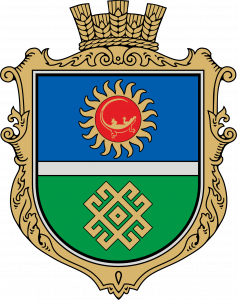 Протягом звітного року до сільського бюджету надійшло (без урахуванням трансфертів)- 24 252 401 гривеньОфіційні трансферти з державного бюджетуВиконання видаткової частини Великосеверинівської сільської територіальної громади Обсяг видаткової частини бюджету Великосеверинівської сільської територіальної бюджету (далі бюджет) за 2020 рік склав 39 780 368 гривень  у тому числі видатки загального фонду у сумі 32 649 130 гривень та  спеціального фонду у сумі 7 136 662 гривень. Із загального фонду профінансовано видатки на утримання органу  управління у сумі 8 759 038 гривень в т.ч. Видатки на оплату праці і нарахування на заробітну плату склали 7 926 111 гривень, що склало 24,2 % у загальній сумі видатків загального фонду бюджету за 2020р. У сумі 546 264 гривень склали касові видатки за оплату послуг (за прибирання приміщень, повірку газового обладнання тощо) та придбання матеріалів і предметів (палива, медикаментів, канцтоварів тощо), що склало 1,2%  у загальній сумі видатків загального фонду бюджету за 2020р.Членські внески до асоціації міст та об’єднаних громад у сумі 5424 гривень. Видатки за енергоносії склали 256 994 гривень, це 0,8 відсотка у загальній сумі видатків загального фонду бюджету за 2020р. та інші видатки у сумі 29669 гривень.Видатки на енергоносії проводились з урахуванням енергозберігаючих заходів. Задля ефективного управління коштами, комплексного та якісного вирішення питань розбудови та становлення громади місцевою владою затверджені програми відповідно яких здійснюється планування та їх виконання, а саме. На реалізацію програмзадіяно бюджетних коштів: По Програмі сприянню розвитку громадянського суспільства, відзначення державних та інших свят, пам’ятних дат і подій на території було спрямовано 53 695 гривень., що склало 0,2%  у загальній сумі видатків загального фонду бюджету за 2020р.По програмі відшкодування компенсації за перевезення окремих пільгових категорій громадян спрямовано 16942 гривні, що склало 0,1%  у загальній сумі видатків загального фонду бюджету за 2020р.По програмі підтримки учасників АТО та ООС, членів їх сімей — мешканців у сумі 173 483 гривень, що склало 0,5%  у загальній сумі видатків загального фонду бюджету за 2020р. По програмі «Турбота» по поліпшенню соціального захисту громадян у сумі 64000 гривень, що склало 0,2%  у загальній сумі видатків загального фонду бюджету за 2020р. По програмі забезпечення надання соціальних та реабілітаційних послуг особам з особливими потребами у сумі 13690 гривень, що склало 0,04%  у загальній сумі видатків загального фонду бюджету за 2020р.По програмі виконання заходів з призову громадян на військову службу та мобілізаційної підготовки у сумі 1000 гривень.По програма із запобігання та протидії домашньому насильству і насильству за ознакою статі у сумі 2157 гривень. По програмі благоустрою території населених пунктів у сумі 638 154 гривень в т.ч. оплата за вуличне освітлення громади 19512 гривень, вивіз твердих побутових відходів у сумі 183 538 гривень., що склало 2%  у загальній сумі видатків загального фонду бюджету за 2020р.По програмі громадський бюджет у сумі 304 550 гривень, що склало 1%  у загальній сумі видатків загального фонду бюджету за 2020р.По програмі розвитку земельних відносин 121 500 гривень, що склало 0,4%  у загальній сумі видатків загального фонду бюджету за 2020рПо програмі розвитку транспортного сполучення у сумі 119317гривень, що склало 0,4%  у загальній сумі видатків загального фонду бюджету за 2020р.По програмі сільський автобус у сумі 22521 гривень, що склало 0,1%  у загальній сумі видатків загального фонду бюджету за 2020р.По програмі утримання та розвиток автомобільних доріг та дорожньої інфраструктури у сумі 766863 гривень, що склало 2,3%  у загальній сумі видатків загального фонду бюджету за 2020р.По програмі «Цивільний захист Великосеверинівської сільської ради» у сумі 579674 гривень, що склало 2% у загальній сумі видатків загального фонду бюджету за 2020р.По програмі забезпечення громадського порядку та громадської безпеки у сумі 117 690 гривень, що склало 0,4% у загальній сумі видатків загального фонду бюджету за 2020р.На співробітництво територіальних громад у формі спільного фінансування надання соціальних послуг та для занять фізичною культурою і спортом у сумі 638 547 гривні,що склало 2%  у загальній сумі видатків загального фонду бюджету за 2020р.По програмі підтримки закладів охорони здоров’я Кропивницькій центральній районній лікарніна відшкодування препаратів вартості препаратів інсуліну у сумі 98 313 гривеньта для проведення медичних оглядів призовників10 000 гривень.Відповідно до рішень сільської рада надано субвенцію Кропивницькій РДА у сумі  у сумі 12828 гривень в т.ч. 3218 гривень на здійснення компенсаційних виплат ПАТ Укртелеком жителям громад, 7800гривень на виплату фізичним особам, які надають соціальні послуги громадянам похилого віку, 1810 гривень допомога дитині сироті, якій виповнилося 18 років. КЗ «Центр первинної медико-санітарної допомоги» за рахунок місцевого бюджету у сумі 459607 гривень (на відшкодування комунальних послуг, премії працівникам амбулаторій та ФАПу, придбання медикаментів та відшкодування пільгових рецептів населенню).Надано субвенцію Созонівській сільській раді для погашення кредиторської заборгованості по заробітній платі працівникам сільської ради та «Созонівський комунальник» у сумі 179638гривень, що склало 0,6% у загальній сумі видатків загального фонду бюджету за 2020р.Надано субвенцію 1 пожежно-рятувальному загону УДСУ та Кропивницькому районному відділу поліції ГУНП в Кіровоградській області на паливно-мастильні матеріали у сумі 282320гривень, що склало 1% у загальній сумі видатків загального фонду бюджету за 2020р.За рахунок субвенції з державного бюджету надано КЗ «Центр первинної медико-санітарної допомоги» у сумі 643 200 гривень. на підтримку закладу. Проведення місцевих виборів у сумі 464 840 гривень в т.ч. за рахунок субвенції з державного бюджету 453680 гривень. Всього частка загального бюджету на реалізацію програм громади використано 5 784 529гривень, це 18% у загальній сумі видатків загального фонду бюджету за 2020р.Із загального фонду бюджету профінансовано видатки на утримання освіти, культури, молоді, спорту та туризму у сумі 18 085 201 гривень, що склало 55 % у загальній сумі видатків загального фонду бюджету за 2020р. в тому числі:- за рахунок власних надходжень – 10 171 261 гривень;-за рахунок освітньої субвенції з державного бюджету – 7 195 994 гривень (заробітна плата з нарахування вчителів комунального закладу «Великосеверинівська загальноосвітня школа І-ІІІ ступенів, Позашкільний центр» та Оситнязької загальноосвітньої школа І-ІІ ступенів у кількості 50,63 штатних посад) за рахунок залишку 2019 р. освітньої субвенції з державного бюджету – у сумі 115 000 гривень-за рахунок додаткової дотації з державного бюджету на  утримання закладів освіти у сумі 416830 гривень (заробітна плата не педагогічного персоналу); -за рахунок субвенції з державного бюджету на надання державної підтримки особам з особливими освітніми потребами – 108 300 гривень.- кошти освітньої субвенції НУШ у сумі 77 816 гривень.В структуру видатків входять управління у відповідній сфері  в загальній сумі 1 339155 гривень. що склало 4% у загальній сумі видатків загального фонду бюджету за 2020р.В т.ч. на заробітну плату за нарахуваннями у сумі 1 260209 гривень.У 2020р. касові видатки по програмі інша діяльність у сфері державного управління склали 33 721 гривень (на проведення дитячих новорічних свят, придбання новорічних подарунків).На видатки дошкільної освіти витрачено з місцевого бюджету  у сумі 3 738026 гривень, що склало 11% у загальній сумі видатків загального фонду бюджету за 2020р. в т.ч. заробітна плата за нарахування у сумі 2 670 347 гривень, Енергоносії 349 752 гривень, на продукти харчування витрачено 175 557 гривень, на медикаменти 11 370 гривень, вивіз твердих побутових відходів на суму 11381 гривень.  Інші видатки 519 619 гривень ( оплата за придбання матеріалів, будівельних матеріалів, обладнання, інвентарю та інструментів для господарської діяльності, оплата послуг крім комунальних) На надання загальної середньої освіти при запланованих 13 145 386 гривень фактично використано 11 169 914 гривень.З них на захищені статті (це фонд оплати праці медикаменти, продукти харчування, оплата за комунальні послуги) склала 10 023 554 гривень в тому числі за рахунок субвенцій з державного бюджету 7 905 100гривен, що склало 76% у загальній сумі від видатків використаних по галузі шкільна освіта. У 2020р. фактичні видатки по енергоносіям склали  371 918 гривень, на продукти харчування витрачено 227352 гривень. На придбання канцелярського приладдя, паперу, придбання матеріалів, будівельних матеріалів, обладнання, інвентарю та інструментів для господарської діяльності, а також для благоустрою території, придбання малоцінних предметів, придбання меблів (столів, стільців, шаф, тумбочок тощо), жалюзі, придбання комплектувальних виробів і деталей для ремонту всіх видів невиробничого обладнання; витратних та інших матеріалів до комп'ютерної техніки та оргтехніки тощо на суму 947716 гривень Оплата інших видатків склала 156 894 гривень.На виконання програми підтримки творчих та обдарованих дітей освітніх радою було використано з місцевого бюджету 41750 гривеньНа проведення гурткової робота викладачам було виплачено 175742 гривень, що склало 0,5% у загальній сумі видатків загального фонду бюджету за 2020р.На організація безпечного, регулярного і безоплатного перевезення учнів та педагогічних працівників дошкільних і загальноосвітніх навчальних закладів до місця навчання, роботи і додому було використано 159 970 гривень. що склало 0,5% у загальній сумі видатків загального фонду бюджету за 2020р.На забезпечення діяльності будинків культури у 2020р. залучено 961352 гривень в т.ч. заробітна плата працівників 719914 гривень. Питома вага використання коштів склала 3 % у загальній сумі видатків загального фонду бюджету за 2020р.На забезпечення діяльності чотирьох бібліотечних закладів у 2020р. залучено 419627 гривень в т.ч. заробітна плата працівників 398714 гривень. Питома вага використання коштів склала 1,2 % у загальній сумі видатків загального фонду бюджету за 2020р.Для створення умов для забезпечення оптимальної рухової активності різних груп населення використано 87695 гривень відповідно до програма розвитку фізичної культури і спорту на території Великосеверинівської сільської ради на 2021 рік.В загальній сумі видатків загального фонду видатки на захищені статті складають 73,6% або 24 027 664 гривень.За звітний рік заробітна плата з нарахуванням працівникам бюджетних установ громади виплачена повністю і у встановлені терміни. Із спеціального фонду проведено видатків на загальну суму – 6 934 523 гривень при затвердженому плані на рік з урахуванням змін 8344755грн., що становить 83,1% виконання.У 2020 р. проведено роботи по реконструкції мереж вуличного освітлення за рахунок коштів бюджету розвитку в с. Оситняжка –в с. Підгайці, в с. Велика Северинка; в с. Лозуватка на суму 796 498 гривень.На оновлення дитячого майданчика Великосеверинівського закладу дошкільної освіти «Перлинка» за рахунок коштів виконані роботи 125 000 гривень. Придбано автомобіль на суму 545 700 гривен.Проведена оплата за капітальний ремонт  по вул. Пушкінська  (від буд. №1 до буд. № 8) в с. Оситняжка Кропивницького району, Кіровоградської області на суму 1 099 517 гривень.  Капітальний ремонт спортивного залу при Оситнязькому Центрі культури та дозвілля Великосеверинівської сільської ради на суму 514 314  гривень.Капітальний ремонт Великосеверинівської філії ЦКД (завершення робіт по ремонту електричної мережі, заміна дверних та віконних блоків) на суму 980800 гривень.Капітальний ремонт будинку культури по вул, Річна,1 в с. Лозуватка Великосеверинівської сільської ради, Кіровоградського району, Кіровоградської області на суму 596 382 гривень.Реконструкція будинку культури в с. Підгайці на суму 839 800 гривень.Розроблення розділу «Інженерно-технічні заходи цивільного захисту на мирний час та особливий період до генерального плану з деталізацією с. Оситняжка, с. Підгайці, Велика Северинка на суму 80 000 гривень.Податок з доходів фізичних осіб10 980 365 гривень Податок на прибуток підприємств1 400 гривеньРентна плата за користування іншими природними ресурсами36 646 гривеньВнутрішні податки на товари та послуги (Акцизний податок)5 069 228 гривеньПодаток на нерухоме майно3 338991гривеньТуристичний збір2 313 гривень Єдиний податок4 644 116гривеньНеподаткові надходження179 342 гривеньВсього24 252 401 гривень Базова дотація 1 502 90 гривеньОсвітня субвенція з державного бюджету місцевим бюджетам 8 575 400 гривеньМедична субвенція з державного бюджету місцевим бюджетам 643 200 гривеньДотація з місцевого бюджету на здійснення переданих з державного бюджету видатків з утримання закладів освіти та охорони здоров`я за рахунок відповідної додаткової дотації з державного бюджету564 300 гривеньСубвенція з місцевого бюджету на надання державної підтримки особам з особливими освітніми потребами за рахунок відповідної субвенції з державного бюджету211 978 гривеньСубвенція з місцевого бюджету на забезпечення якісної, сучасної та доступної загальної середньої освіти `Нова українська школа за рахунок відповідної субвенції з державного бюджету109 417 гривеньСубвенція з місцевого бюджету за рахунок залишку коштів субвенції на надання державної підтримки особам з особливими освітніми потребами, що утворився на початок бюджетного періоду14 768 гривеньСубвенція з місцевого бюджету на проведення виборів депутатів місцевих рад та сільських, селищних, міських голів, за рахунок відповідної субвенції з державного бюджету453 680 гривень Всього12 075 643 гривень